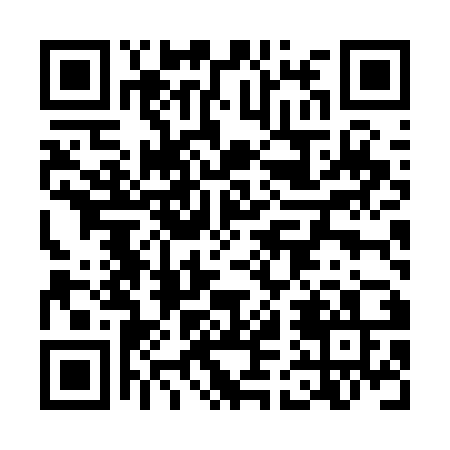 Prayer times for Bartmannshagen, GermanyWed 1 May 2024 - Fri 31 May 2024High Latitude Method: Angle Based RulePrayer Calculation Method: Muslim World LeagueAsar Calculation Method: ShafiPrayer times provided by https://www.salahtimes.comDateDayFajrSunriseDhuhrAsrMaghribIsha1Wed2:515:301:055:108:4011:102Thu2:505:281:055:118:4211:113Fri2:495:261:045:128:4411:124Sat2:485:241:045:128:4611:135Sun2:485:221:045:138:4811:136Mon2:475:201:045:148:4911:147Tue2:465:181:045:158:5111:158Wed2:455:161:045:158:5311:169Thu2:445:141:045:168:5511:1610Fri2:445:121:045:178:5711:1711Sat2:435:101:045:188:5811:1812Sun2:425:091:045:189:0011:1913Mon2:415:071:045:199:0211:1914Tue2:415:051:045:209:0411:2015Wed2:405:031:045:209:0511:2116Thu2:395:021:045:219:0711:2117Fri2:395:001:045:229:0911:2218Sat2:384:591:045:229:1011:2319Sun2:384:571:045:239:1211:2420Mon2:374:561:045:249:1311:2421Tue2:364:541:045:249:1511:2522Wed2:364:531:045:259:1711:2623Thu2:354:511:045:259:1811:2724Fri2:354:501:045:269:2011:2725Sat2:344:491:055:279:2111:2826Sun2:344:481:055:279:2211:2927Mon2:344:461:055:289:2411:2928Tue2:334:451:055:289:2511:3029Wed2:334:441:055:299:2711:3130Thu2:334:431:055:299:2811:3131Fri2:324:421:055:309:2911:32